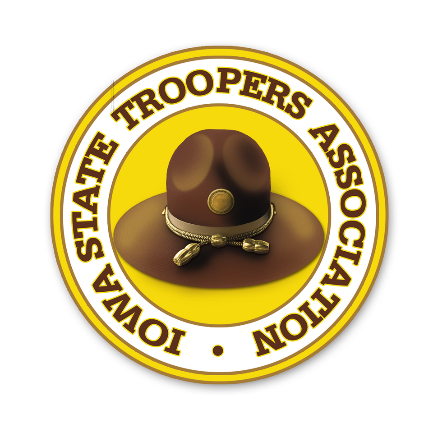 ARTICLE I                                                                   NAMEThe Name of the Association shall be known as Iowa State Troopers’ Association (amended 1-6-17)                                                                 ARTICLE IIADDRESSThe address of the principal office of the Iowa State Troopers’ Association shall be that of the elected President, or the President's designee.  (1-6-15)                                                                ARTICLE IIIPURPOSEIt shall be the purpose of this Association to promote a spirit of good fellowship among its members, to consecrate and sanctify this relationship by devotion to mutual helpfulness.                                                                ARTICLE IVMEMBERSMembers shall mean any qualified member of the Iowa State Patrol who has paid all prescribed dues and membership fees to this Association.  A member in good standing, who is laid off from employment with the Iowa State Patrol, shall be a member for the period of recall as set forth in the State Police Officers Council (SPOC) collective bargaining agreement.  That all retired members of the Iowa State Patrol, whether ordinary retirement or disability retirement, shall become life members of the Iowa State Troopers’ Association upon retirement.  Should any member on disability retirement who has become a life member return to active duty, he or she shall then forfeit the life membership in the Association. Recruits in the Academy that graduate as Trooper or Agent from another division within the DPS that transfers to the Iowa State Patrol, will have the opportunity to become members of this Association.  (amended 3.3.81; 9.23.91; 5.20.93; 4-22-2011)No officer of the Iowa State Patrol may become a retired life member of the Association who has not been a member for at least the twelve-month period prior to retirement.  Exemptions to this provision may be made in special situations by a two/thirds vote of the Board of Directors. (amended 9.14.82)                                                                                          ARTICLE V                                                DIRECTORS – ISTA and SPOCThe terms “Post” and “District” shall be used to reference the geographical area of assignmentas defined by the Iowa State Patrol in which Troopers are assigned. The term “Area” shall be used for Troopers assigned to the Commercial Motor Vehicle Unit specialty. The term “Area” isdefined as the geographical area of assignment as defined by the Iowa State Patrol in which theCMVU Troopers are assigned. (added 11.9.23)Any member of this Association who is in good standing may be elected in each Post/District /Area to represent the members of such Post/District/Area in all meetings of the Association.  If for any reason an Iowa State Troopers’ Association Director is transferred or leaves his or her Post/District/Area for which they were elected to represent, such Post/District /Area troopers shall elect a new Iowa State Troopers’ Association Director within thirty days following the vacancy.  Iowa State Troopers’ Association Directors shall be paid a daily per diem and mileage to be set by the Board of Directors for meetings and days spent on Association business upon request to the Secretary/Treasurer as well as other expenses. If an Association Director and Alternate Director of the same Post/District/Area attend an Association meeting both will receive a $125 (one hundred and twenty-five) dollar stipend with the Director receiving the mileage expense. Exception: If an alternate is from the same District of E-Board member and cannot ride down the night before a meeting with the E-Board member he/she shall be paid mileage along with the stipend.  (amended 1.26.77; 9/14/82; 9.25.89; 1/30/2002. 01.06.17: 10.27.17; 10.29.20; 11.9.23)Directors and Alternates of the State Police Officers Council representing the Iowa State Troopers’ Association shall be elected to a two-year term by a majority vote of the Iowa State Troopers’ Association Board of Directors.  The election shall be held in the odd-numbered years at the spring meeting of the year.  If for any reason a State Police Officers Council Director vacates the position, the Association Board of Directors shall elect a new State Police Officers Council Director at the next Association Board meeting.  The Iowa State Troopers Association shall have a total of five (5) Directors and five (5) Alternates representing the Association on the State Police Officers Council in accordance with the State Police Officer Council Bylaws Article II Sections 3 and 4.Alternates of the State Police Officers Council shall be defined as members of the Iowa State Troopers’ Association that were duly elected by the Iowa State Troopers’ Association Board of Directors to serve as non-voting members representing the Association on the State Police Officers Council. Alternates shall only vote in State Police Officers’ Council meetings when authorized (SPOC Bylaws Article II, Section 5). The most senior serving SPOC Alternateshall be the voting member in the event a Director is unable to attend a meeting.Directors of the State Police Officers Council shall be defined as members of the Iowa State Troopers’ Association being duly elected by the Association Board of Directors to serve as voting representatives for the State Police Officers Council.Directors and Alternates of the State Police Officers Council representing the Iowa State Troopers’ Association shall be duly elected by the Association Board of Directors when any vacancy occurs.Removal of SPOC Directors shall take a two-thirds vote of the full Board of Directors Association. Removal of a SPOC Alternate will be decided by majority of the Associations’ Executive Board (amended 9.25.89. 01-06-17; 11.9.23)                                                                                     ARTICLE VIELECTION and DUTIES of DIRECTORSThe Post/District /Area Director shall between December 1 and December 31 conduct an election in his/her Post/District /Area to elect a Director to represent such Post/District /Area in all annual and special meetings of the Iowa State Troopers’ Association for a period of 2 (two) years. An Alternate Director shall be elected in the same manner to assume the Directors responsibility when the Director is not available. The even-numbered Posts and Areas A/C shall elect their Directors to serve for 2 (two) years beginning in January of the even-numbered year, and odd-numbered Posts and Areas B/D shall elect their Directors to serve for 2 (two) years beginning in January of the odd-numbered year.  An Alternate Director shall be elected in the same manner to assume the Directors responsibility when not available. (amended 10.8.84. 01.06.15) If the Post/District/Area Director is elected as President of the Iowa State Troopers' Association, the President has the option of continuing to act as the Post/District/Area Director from which he/she came, or whether a special election should be held to elect a new Post/District/Area Director of that District. If a new Post/District /Area Director is elected, the President of the Association shall only vote on matters/issues of concern if there is a tie among the voting Post/District/Area Directors. Upon removal from office or at the end of the President's term, there shall be a special election in the President's Post/District/Area to determine whether the "new Director" or the Ex-President shall continue as the Director of that Post/District /Area. (amended 01.06.15) The Director shall be elected by a majority vote of the members who voted in such election.  (amended 9.14.82. 01-06-15)Removal of a Board of Director can be accomplished by the members of the Post/District/Area in which a Director is a representative by the following.  In order to remove a Post/District/Area Director, a letter signed by a simple majority of the active members of the Post/District/Area must be submitted to the President.  Upon receipt of this letter the President will notify the Alternate Director of that Post/District/Area to arrange a vote of that Post’s/District’s/Area’s membership for a new Director.  (amended 5.20.93. 01-06-15)If a new Post/District/Area is established by the Iowa State Patrol, a Director shall be elected by the Troopers in that Post/District/Area as soon as reasonable with the approval of the Board of Directors.  (amended 10.8.84)The Board of Directors for the Iowa State Troopers’ Association shall manage and direct all corporate affairs.  The Board shall have all necessary powers to further the Association’s purposes, including but not limited to, borrowing money, executing contracts, entering into real estate transactions, accepting or making donations, lending money, investing corporate funds, and acquiring assets or interest or other businesses.  In managing the business affairs of the Corporation, the Board of Directors shall have the power to appoint any officer or officers, agent or agents, or any person to act on its behalf or as its representative, subject to the restrictions contained herein.  (6.2.94. 01.06.15; 11.9.23)ARTICLE VIIELECTION AND DUTIES OF THE PRESIDENTThe President must be a Director on the Board at the time of his/her election. He/she will be elected by a majority vote of the Directors of the Association every two (2) years, in odd numbered years.It shall be the duty of the President to preside at all meetings of the Board of Directors and to make the necessary arrangements to call such meetings.  He/She shall call to order all meetings of the Directors and shall act as general chairman of all business transactions of this Association.  The President shall appoint Directors to all committees of the Association and appoint a Chair for such committees. The President will also act as a liaison between all members and the Board of Directors with ISP Headquarters Staff, specifically the Colonel of the Iowa State Patrol. Also with our lobbyist as a liaison to the Legislators and Governor’s office.   The President may step down as Director of the District he/she held which would then require a majority vote of that District to elect a new Director. If the President does this action and is not re-elected by the Board for another term as President, he/she must go back through the voting system and criteria of the Association By-Laws of the District he resides in.  If the current President of the Association retires in good standing with the Association and the Department of Public Safety, the board with a 2/3rds majority vote can retain the current President for a maximum 6 months from retirement to preside over meetings, NTC Conferences, Legislative sessions, Bargaining. This amendment would only apply in “unusual” circumstances such as in middle of bargaining, legislative session where the current President is training the incoming President. The board would determine what an unusual circumstance would be. (amended 03/23/19)ARTICLE VIIIELECTION AND DUTIES OF THE VICE-PRESIDENTThe Vice President must be a Director on the Board at the time of his/her election. He/she will be elected by a majority vote of the Board of Directors every two (2) years, in even numbered years, starting in 2016. It shall be the duties of the Vice President to perform all duties of the President in the absence of such officer and to render him whatever assistance may be required in the performance of his duties. (amended 01.06.15)ARTICLE IXELECTION AND DUTIES OF THE TREASURERThe Treasurer must be a Director on the Board at the time of his/her election. He/she will be elected by a majority vote of the Board of Directors every two (2) years, in even numbered years. (amended 11.9.23)It shall be the duties of the Secretary/Treasurer to keep the minute of the proceedings of all meetings of the Board of Directors of this Association, to handle all correspondence connected therewith, and make the quarterly financial report of all receipts and expenditures of said Association.  The Secretary/Treasurer shall have custody of all funds and securities of this Association and deposit the same in the name of the Association in such bank or banks as the Directors may elect in Polk County, Iowa, and sign all checks, drafts, notes and order for payment of money.  The Secretary/Treasurer shall be bonded in an amount of funds.  Said bond is to be purchased from a bonfire bonding company, and the fee for such bond is to be paid from funds of this Association. A Director on the Board or an Association Executive Board designee shall be deemed a "scribe" by the President and shall be compensated as deemed by the President for writing any and all minutes of the Association meeting (s).  The scribe is not a member of the Executive Board thus replacing the term Secretary. (amended 9.14.82; 01.06.15; 11.9.23)ARTICLE XMEETINGS of DIRECTORSThe first quarterly meeting of the Board of Directors of the Iowa State Troopers’ Association shall be held in the Des Moines Metro area, in January or February where ordered by the President of the Iowa State Troopers’ Association.  The remaining three board meetings (one per quarter) will be in a location to be set by the President of the Iowa State Troopers’ Association.  (amended 10.1.95. 01.06.15. 1.19.21)The Association Executive Board reserves the right to call for a special meeting (in person or electronically) upon any extraordinary circumstances that arise that require the meeting of the full Association Board of Directors. These special meetings shall be compensated for the Directors that attend as provided for in Article V of the Bylaws. (amended 10.1.95. 01.06.15. 1.19.21; 11.9.23)                                                              ARTICLE XIQUORUM2/3 of the duly elected Directors present shall constitute a quorum.                                                               ARTICLE XIIDUESThe dues or membership fees shall be paid to the Treasurer at such times and in such installments as the Board of Directors may require.  Starting July 1st, 2018, a flat fee of $30.00 (Thirty dollars) will be deducted bi-weekly from all Trooper II and Trooper III members by ACH debit from the financial institute of their choosing. Trooper I members deduction shall be a flat fee of $25.00 (twenty-five) dollars also beginning July 1st, 2018 every two weeks by ACH debit from the financial institute of their choosing. These flat fee deductions will be revisited and voted on by the board every 2 years beginning in the July 2020 meeting to determine to keep as is or raise the fee by board of the amount approved by 2/3rds majority. (amended 10.27.17)A member in good standing who is laid off from employment with the Iowa State Patrol shall not be considered a delinquent member.  (amended 9.23.91. 01.06.15)                                                                       ARTICLE XIIIMEMBERS NOT IN GOOD STANDING"Member not in good standing” shall mean any member of this Association who has not paid all dues and membership fees as required by the Bylaws of this Association.  Said members shall be deemed as "Member not in good standing" after a period of 90 (ninety) days has expired from the last payment of dues.  Also, said members shall be dropped from the active list of members after the said 90 (ninety) days, and all benefits of this Association shall be forfeited.  (amended 1.16.80. 01.06.15).  If a Member not in good standing wishes to become active again (or to become active for the first time), he/she may do so by paying the penalty specified in Article XIV, and paying the required membership fees and dues. A member may join or rejoin the Association as an active member without paying the back dues and membership fees owed; however, unless and until the back dues and membership fees are repaid in full, that member will still be a "Member not in good standing". A member not in good standing is not eligible for the College Scholarship program offered by the Association and is not eligible to be a Director on the Association Board nor an Officer of the Association; however, a member not in good standing is eligible for all the other rights of a member who is considered in good standing per language of the Association By-Laws. (amended 01.06.15)                                                              ARTICLE XIVPENALTYAny member of this Association who has become a Member not in good standing after being delinquent for nonpayment of dues or membership fees shall be penalized 50 (fifty) cents per month for such period of delinquency and shall not be reinstated to good standing as a member until such dues, membership fees, and penalty has been paid in full.  The Board of Directors may choose to waive this fee upon a majority vote at the request of a member. (amended 01.06.15; 11.9.23)ARTICLE XVMILITARY SERVICE EXCEPTIONAny active member of this Association who enters active military service of the United States shall not be required to pay any dues or membership fees to said Association during such military service in an unpaid State of Iowa status.  (amended 4-21-2011)ARTICLE XVIPARLIAMENTARY AUTHORITYThe Association shall conduct meetings and business in a professional business-like manner, consistent with these bylaws and any special rules of order the Association may adopt.  (amended 1.25.2006. 01.06.15)
ARTICLE XVIIAMENDMENT of BYLAWSThese bylaws can be amended at any regular meeting of the Association by a two-thirds vote, provided that the amendment has been submitted in writing at the previous regular meeting.